Hasmonean High School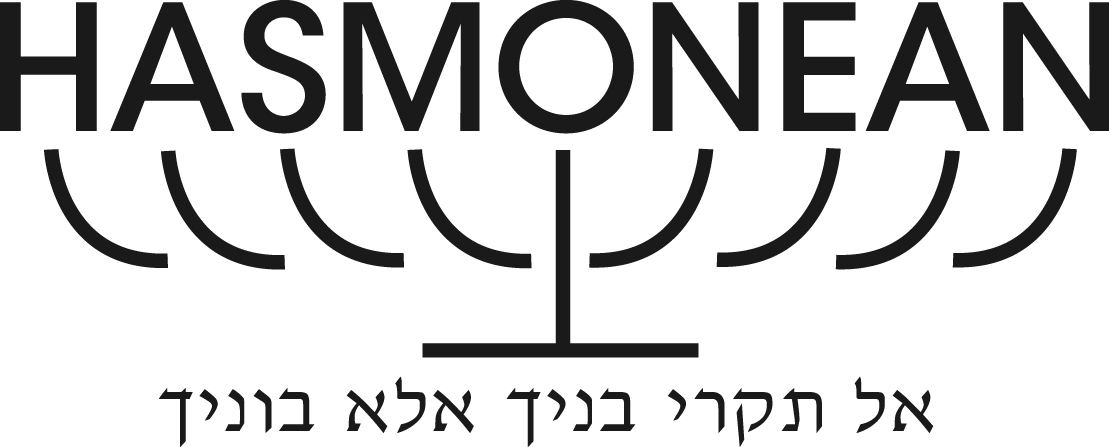 JOB DESCRIPTIONJob Title:		Accounts Assistant - Charity IncomeDepartment:		FinanceResponsible to:		Head of FinanceDirect reports		Credit Controller (evening) x 2Grade/Salary:		NJC Band F point 24-28	 £24,279-£27,342 FTE (depending upon experience)Hours:                    		36 hours per week - Monday to Friday  		Full Time, must be in the office last week in July and last week in August___________________________________________________________________________________Main Duties and ResponsibilitiesMaximising income streamsTo prepare termly and annual voluntary contribution requests and input onto SageTo contact parents with regard to voluntary contributions and record discussions concisely on SageTo answer all parent queries by letter, email and telephoneTo analyse pledges in order to understand where collection efforts need to be focusedTo oversee the work of external credit controllersTo refer parents to governors and co-ordinate governor follow upTo prepare letters and emails to parents about matters related to other fundraising for the schoolTo investigate, collate and instigate additional income streams for the schoolTo ensure all payments are made in a timely mannerTo manage Sage PayAccounting and Reporting to help the School accurately account for all areas of income for the school’s activities and enable good reporting to the Executive Headteacher To ensure effective accounting and collection of incomeTo manage the Parent Pay account for the charity and the schoolTo book all the income correctly into Sage and reconcile all the bank accountsTo bank all cheques and cash receivedAssist the fundraising team in raising invoices for eventsReconcile all the pledges from major fundraising events to the accountsReclaim gift aid from HMRC and apply all accounting entries to the correct debtors account and income statementEnsure that all gift aid records are correct and up to date.Account for all income received though charity vouchers to ensure maximum working capitalTo analyse and account for donations correctly that span the across multiple yearsTo assist the Finance Manager with the reporting of KPIs in relation to collectionsBalance Sheet reconciliationsTo ensure that the balance sheet reconciliations are performed monthly for all accounts:3 Bank AccountsCharity voucher control accountsGift aid control accountDebtors ledgers and deferred revenueIntercompany accounts with the schoolAd HocTo cover for other members of the Finance Team in their absencePerform other ad hoc duties as requested by the Head of FinanceThe above responsibilities are subject to the general duties and responsibilities contained in the statement of Conditions of Employment. This job description allocates duties and responsibilities but does not direct the particular amount of time to be spent carrying them out and no part of it may be so construed.This job description is not necessarily a comprehensive definition of the post.  It will be reviewed regularly and it may be subject to modification or amendment at any time after consultation with the holder of the post. The duties may be changed to meet the changing demands of the School at the reasonable discretion of the Executive Headteacher or Head of Finance. This job description does not form part of the contract of employment.  It describes the way the postholder is expected and required to perform and complete the particular duties as set out in the foregoing.Date of issue:  January 2018Accounts Assistant – Charity IncomePerson SpecificationFactorsEssentialDesirableAssessment MethodQualificationsGCSE Maths and English Grade C or above (or equivalent)AAT Certificates at selection eventTrainingSage Accounting SoftwareApplication formSelection eventExperienceIn a Finance environment, particularly income chasingFinance environment of school or similar, not for profit environment  Application formSelection eventKnowledge and SkillsRevenue collectionBookkeepingAble to use a range of ICT packages.Understanding of promoting positive relationships with the wider school communityApplication formSelection eventPersonal QualitiesHighly developed interpersonal skills including influencing skillsAbility to work under pressure and meet deadlinesAbility to juggle and control several work tasks at any one timeClear communication skillsApplication formSelection event